Муниципальное бюджетное общеобразовательное учреждение – школа № 35 имени А.Г. Перелыгина города Орла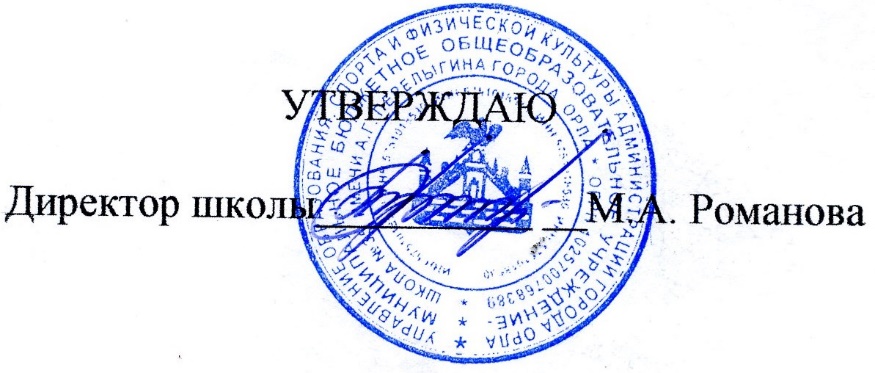 ГРАФИК РАБОТЫ УЧИТЕЛЯ – ЛОГОПЕДА ВОЙЦИХОВСКОЙ НАТАЛЬИ АНАТОЛЬЕВНЫ (2021– 2022 УЧЕБНЫЙ ГОД)Понедельник7.40 – 15.40Вторник7.40 – 15.40Среда7.40 – 15.40Четверг7.40 – 15.40Пятница7.40 – 15.40